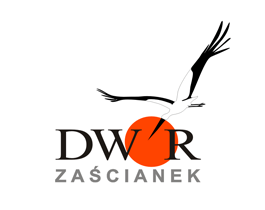 Zapraszamy do zakupów z naszej spiżarni!Waga minimalna produktu 0,5kg.Za przesyłkę doliczamy 30zł.Dania z gęsiny:Gotowe dania obiadowe (po podgrzaniu w worku próżniowym gotowe do podania):Wędliny i kiełbasy:Wędliny i kiełbasy długodojrzewające wędzone na zimno:Pasztety i pieczenie:Mięsa pieczone:Marynaty i dodatki do mięs:Dżemy, konfitury i soki:Pieczywo:Piersi z gęsi w majeranku (gotowane sous vide, po podgrzaniu w worku ok. 10 min gotowe do podania)99 zł/kg1 pierś ok.40 dag.Uda gęsie konfitowane po podgrzaniu w worku ok. 10 min gotowe do podania107 zł/kgpakowane po 2 sztok. 90 dagPasztet z gęsi138 zł/kgPasztet z wątróbek gęsich32 zł/0,33lRilletes z gęsi (mięsne smarowidło do chleba)36 zł/0,33lPierogi z gęsiną54 zł/kgSmalec z gęsi17 zł/0,33lPolędwiczki wieprzowe71 zł/kgUdziec z indyka60 zł/kgPierogi ruskie38 zł/kgPierogi z kapustą i grzybami41 zł/kgPierogi z soczewicą41 zł/kgPierogi z mięsem46 zł/kgPierogi z dziczyzna49 zł/kgPierogi z gęsiną54 zł/ kgSzynka wędzona55 zł/kgPolędwica wędzona63 zł/kgBaleron wędzony53 zł/kgŁopatka wędzona53 zł/kgBoczek wędzony47zł/kgOgonówka wędzona51 zł/kgKiełbasa krakowska49 zł/kgKiełbasa swojska wędzona46 zł/kgKiełbasa biała40 zł/kgKaszanka29 zł/kgGalareta wieprzowo-drobiowa25 zł/0,33lSzynka78 zł/kgPolędwica81 zł/kgKiełbasa swojska59 zł/kgBaleron74 zł/kgBoczek51 zł/kgPasztet wieprzowo-drobiowy z żurawiną63 zł/kgPasztet wieprzowo-drobiowy57zł/kgPasztet z jelenia z grzybami78 zł/kgPasztet z gęsi138 zł/ kgPieczeń „Litewska”68 zł/kgSzynka pieczona w ziołach61 zł/kgSchab ze śliwką66 zł/kgKarkówka z morelą59 zł/kgŁopatka w ziołach60 zł/kgBoczek w ziołach54 zł/kgPapryka marynowana w occie15 zł/0,39lCukinia marynowana w musztardzie15 zł/0,39lCukinia z carry15 zł/0,54lKonfitura z żurawiny do mięs15 zł/0,21lKonfitura z jarzębiny z gruszką i jabłkiem15 zł/0,21lGalaretka z czarnej porzeczki15 zł/0,21lGalaretka malinowa20 zł/0,21lGalaretka z rokitnika20 zł/0,21lKonfitura malinowa20 zł/0,21lKonfitura wiśniowa20 zł/0,39lDzem śliwkowy20 zł/ 0,39Sok malinowy18 zł/0,3lSok z czarnej porzeczki15 zł/0,3lSok z rokitnika20 zł/0,3lHerbatka z rokitnika15 zł/30 gChleb razowy na zakwasie duży (1,85kg)22,00 złChleb razowy na zakwasie mały (1,5kg)19,00 zł